 SEMANA DEL 26 AL30 DE ABRIL DE 2021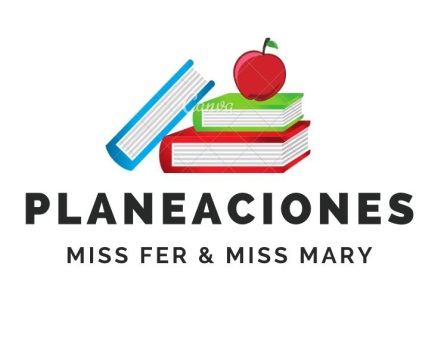 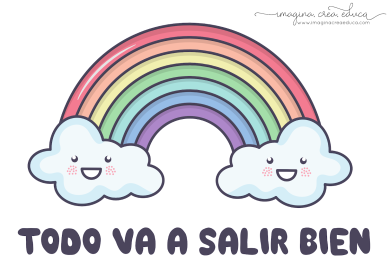   PLAN DE TRABAJOESCUELA PRIMARIA: ___________	TERCER GRADOMAESTRO (A) : _________________NOTA: si aún no tienes los libros de textos, soló realiza las actividades del cuaderno.NOTA: es importante que veas las clases por la televisión diariamente para poder realizar tus actividades.  ASIGNATURAAPRENDIZAJE ESPERADOPROGRAMA DE TV ACTIVIDADESSEGUIMIENTO Y RETROALIMENTACIÓNLUNESEducación SocioemocionalRegula las emociones relacionadas con el enojo, de acuerdo al estímulo y la motivación que las provocan, así como al logro de metas personales y colectivas.Los parientes del enojoCompleta la tabla, escribe el sentimiento o la emoción que te provoca lasituación que se indica.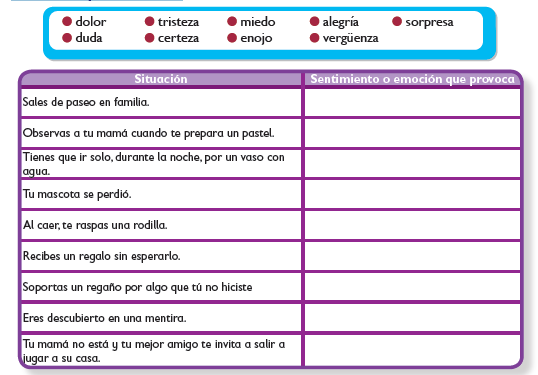 Envía evidencias de tus trabajos al whatsApp de tu maestro (a), tienes hasta las 9:00 p.m de cada día.NOTA: no olvides ponerle la fecha a cada trabajo y tú nombre en la parte de arriba.  LUNESCiencias NaturalesRelaciona la fuerza aplicada sobre los objetos con algunos cambios producidos en ellos; movimiento, reposo y deformación.F de fuerza, f de física Realiza las siguientes actividades con una pelota, luego contesta.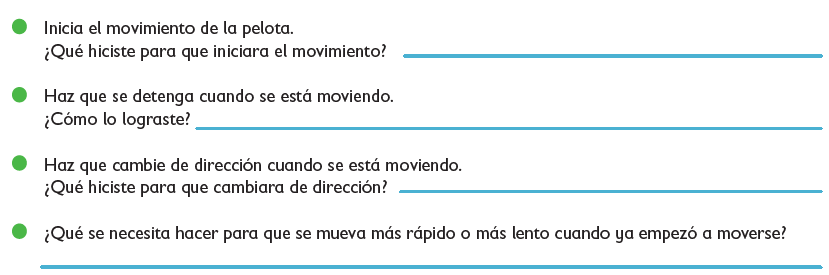 Analiza y realiza las paginas 94y 95 de tu libro de ciencias. Envía evidencias de tus trabajos al whatsApp de tu maestro (a), tienes hasta las 9:00 p.m de cada día.NOTA: no olvides ponerle la fecha a cada trabajo y tú nombre en la parte de arriba.  LUNESLengua maternaConoce la función y las características de los diagramas.Organizando información en diagramasLee y analiza las paginas 109, 110 y 111 de tu libro de español.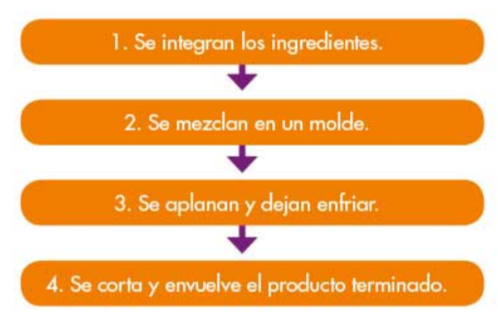 Contesta las siguientes preguntas en tu libreta:¿Qué información se presenta en cada recuadro?¿Para que se utilizan las flechas?¿Cuál es la utilidad de un diagrama en un proceso de elaboración de un producto?Envía evidencias de tus trabajos al whatsApp de tu maestro (a), tienes hasta las 9:00 p.m de cada día.NOTA: no olvides ponerle la fecha a cada trabajo y tú nombre en la parte de arriba.  Vida SaludableRealiza actividades físicas de manera cotidiana, con la intención de sentirse bien y cuidar su salud.Qué hago con más frecuenciaMantente activo para mejorar tu salud. Invita a tus familiares y amigos a realizar el siguiente video de actividades físicas. https://www.youtube.com/watch?v=2L88nHaCrJEASIGNATURAAPRENDIZAJE ESPERADOPROGRAMA DE TV ACTIVIDADESSEGUIMIENTO Y RETROALIMENTACIÓNMARTESLengua maternaDescribe un proceso cuidando la secuencia de la información.Todo en orden queda mucho mejorLee y analiza la pagina 112 de tu libro de español.Investiga el proceso de fabricación de algun producto , la descripción debe exponer con claridad como se transforman los materiales en un producto terminado, toma nota y haz el esquema en tu libreta del proceso paso a paso (puede ser con palabras claves o dibujos).Envía evidencias de tus trabajos al whatsApp de tu maestro (a), tienes hasta las 9:00 p.m de cada día.NOTA: no olvides ponerle la fecha a cada trabajo y tú nombre en la parte de arriba.  MARTES MatemáticasIdentifica escrituras equivalentes (aditivas, mixtas) con fracciones. Compara fracciones en casos sencillos (con igual numerador o igual denominador).La frutería de SaúlLee la información y contesta.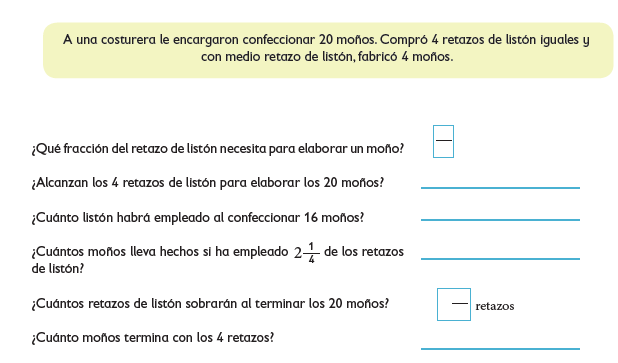 Realiza la pagina 111 de tu libro de matemáticasEnvía evidencias de tus trabajos al whatsApp de tu maestro (a), tienes hasta las 9:00 p.m de cada día.NOTA: no olvides ponerle la fecha a cada trabajo y tú nombre en la parte de arriba.  MARTESFormación Cívica y ÉticaIdentifica que las normas democráticas respetan los derechos de todas las personas y que su cumplimiento favorece el bien comúnLas normas, ¿siempre son justas?Lee y realiza las paginas 108  y 109 de tu libro de formación. 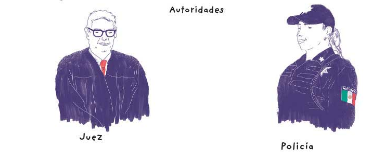 Dibuja en tu libreta las dos autoridades anteriores y escribe debajo de ellas 3 funciones que hace cada una de ellas. Envía evidencias de tus trabajos al whatsApp de tu maestro (a), tienes hasta las 9:00 p.m de cada día.NOTA: no olvides ponerle la fecha a cada trabajo y tú nombre en la parte de arriba.  Ciencias Naturales Relaciona la fuerza aplicada sobre los objetos con algunos cambios producidos en ellos; movimiento, reposo y deformaciónPor defin¡Esas formidables fuerzas!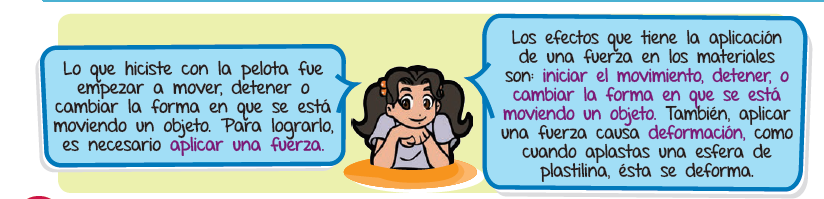 Completa correctamente las siguientes expresiones.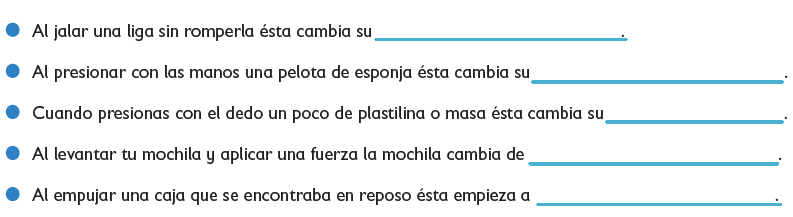 Analiza y realiza las paginas 96 y 97 de tu libro de ciencias.ASIGNATURAAPRENDIZAJE ESPERADOPROGRAMA DE TV ACTIVIDADESSEGUIMIENTO Y RETROALIMENTACIÓNMIÉRCOLES  Matemáticas Identifica escrituras equivalentes (aditivas, mixtas) con fracciones. Compara fracciones en casos sencillos (con igual numerador o igual denominador)¿Quién es más grande?Colorea en cada figura la fracción que completa.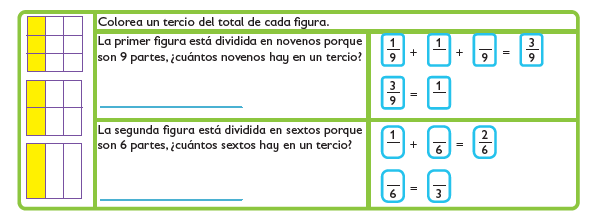 Envía evidencias de tus trabajos al whatsApp de tu maestro (a), tienes hasta las 9:00 p.m de cada día.NOTA: no olvides ponerle la fecha a cada trabajo y tú nombre en la parte de arriba.  MIÉRCOLES  Ciencias NaturalesRelaciona la fuerza aplicada sobre los objetos con algunos cambios producidos en ellos; movimiento, reposo y deformación.Que la fuerza lo deforme...Responde las siguientes preguntas:¿Qué se requiere para que un objeto se mueva, cambie de posición o dirección? _______¿En qué actividades aplicas fuerza? ____________¿Qué nombre reciben las herramientas que facilitan el trabajo humano y reducen el tiempo de su realización? Fenómenos.B) Instrumentos de medición.  C) Máquinas. D) Animales de carga.¿Cuál de las siguientes opciones señala únicamente máquinas simples que disminuyen el esfuerzo y reducen el tiempo de realización del trabajo?A) Refrigerador, batidora, plato, cuchara.B) Vaso, silla, rueda, hacha, exprimidor de limones.C) Tijeras, cascanueces, abrelatas, cuchillo, rueda.D) Plancha, mesa, vaso, silla, cuchara.Envía evidencias de tus trabajos al whatsApp de tu maestro (a), tienes hasta las 9:00 p.m de cada día.NOTA: no olvides ponerle la fecha a cada trabajo y tú nombre en la parte de arriba.  MIÉRCOLES  Lengua maternaDescribe un proceso cuidando la secuencia de la información.Origami paso por pasoRedacta en tu libreta paso a paso el proceso de elaboración de un origami, puedes consultar la información en paginas de internet. 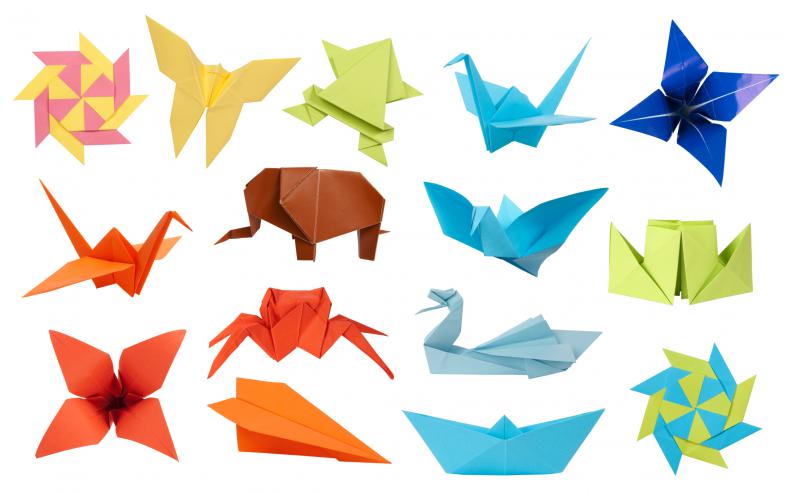 Lee y analiza la pagina 114 de tu libro de español.Envía evidencias de tus trabajos al whatsApp de tu maestro (a), tienes hasta las 9:00 p.m de cada día.NOTA: no olvides ponerle la fecha a cada trabajo y tú nombre en la parte de arriba.  Formación Cívica y ÉticaIdentifica que las normas democráticas respetan los derechos de todas las personas y que su cumplimiento favorece el bien común (3°).Festejando a las niñas y los niños con el reconocimiento de sus derechosRelaciona mediante líneas las ilustraciones de los lugares con las reglas que debemos respetar en ellos.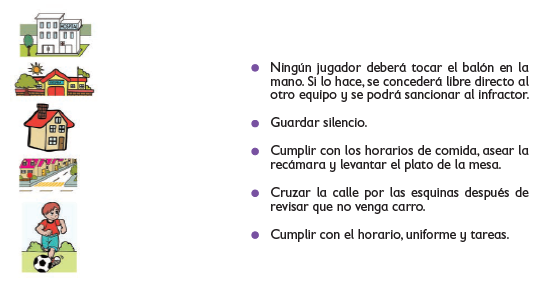 Lee y realiza las paginas 110 y 111 de tu libro de formación. ASIGNATURAAPRENDIZAJE ESPERADOPROGRAMA DE TV ACTIVIDADESSEGUIMIENTO Y RETROALIMENTACIÓNJUEVESCiencias NaturalesRelaciona la fuerza aplicada sobre los objetos con algunos cambios producidos en ellos; movimiento, reposo y deformación.Las fuerzas participan en nuestra vida diariaResponde las preguntas, apoyándote de los dibujos.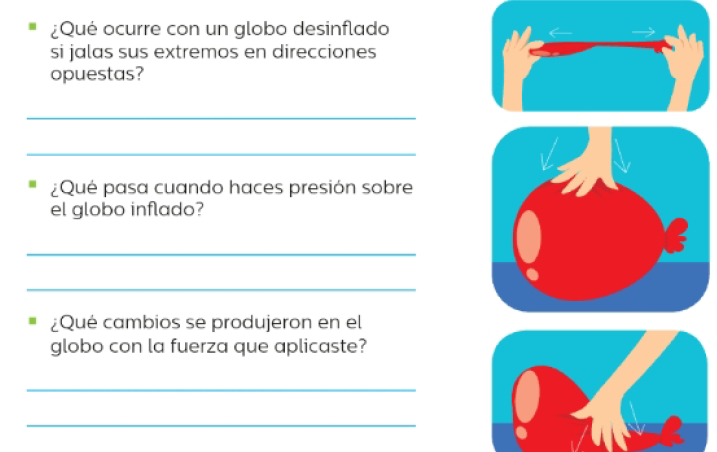 Envía evidencias de tus trabajos al whatsApp de tu maestro (a), tienes hasta las 9:00 p.m de cada día.NOTA: no olvides ponerle la fecha a cada trabajo y tú nombre en la parte de arriba.  JUEVES MatemáticasIdentifica escrituras equivalentes (aditivas, mixtas) con fracciones. Compara fracciones en casos sencillos (con igual numerador o igual denominador).De diferentes maneras Une mediante líneas las fracciones equivalentes.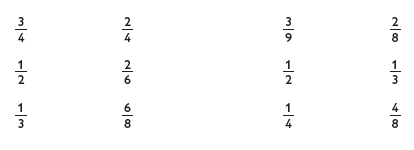 Envía evidencias de tus trabajos al whatsApp de tu maestro (a), tienes hasta las 9:00 p.m de cada día.NOTA: no olvides ponerle la fecha a cada trabajo y tú nombre en la parte de arriba.  JUEVES Lengua maternaDifunde los derechos y obligaciones de la niñez en el medio escolar.Derechos y obligaciones escolaresHaz una lista en tu libreta de derechos y obligaciones escolares que tienen los niños de tu edad, escribe minimo 5.Envía evidencias de tus trabajos al whatsApp de tu maestro (a), tienes hasta las 9:00 p.m de cada día.NOTA: no olvides ponerle la fecha a cada trabajo y tú nombre en la parte de arriba.  ASIGNATURAAPRENDIZAJE ESPERADOPROGRAMA DE TV ACTIVIDADESSEGUIMIENTO Y RETROALIMENTACIÓNVIERNESFELIZ DIA DEL NIÑOTe presentamos opciones para realizar en este tu día:Día de cine  (elijan una película para ver en familia, preparen alguna botana)Día de cocina (realiza una receta de algún platillo favorito, al terminar disfruten su platillo en familia).Día de cuenta cuentos (interpreta tus cuentos favoritos, elabora un títere para contar las historias) Día de disfraces (echa a andar tu imaginación disfrazándote de algún personaje, utiliza materiales a tu alcance).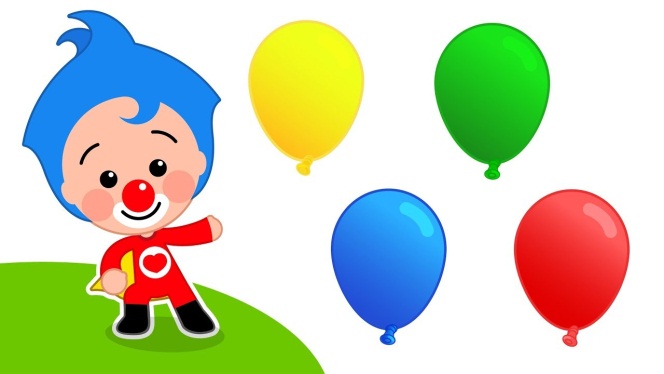 FELIZ DIA DEL NIÑOTe presentamos opciones para realizar en este tu día:Día de cine  (elijan una película para ver en familia, preparen alguna botana)Día de cocina (realiza una receta de algún platillo favorito, al terminar disfruten su platillo en familia).Día de cuenta cuentos (interpreta tus cuentos favoritos, elabora un títere para contar las historias) Día de disfraces (echa a andar tu imaginación disfrazándote de algún personaje, utiliza materiales a tu alcance).FELIZ DIA DEL NIÑOTe presentamos opciones para realizar en este tu día:Día de cine  (elijan una película para ver en familia, preparen alguna botana)Día de cocina (realiza una receta de algún platillo favorito, al terminar disfruten su platillo en familia).Día de cuenta cuentos (interpreta tus cuentos favoritos, elabora un títere para contar las historias) Día de disfraces (echa a andar tu imaginación disfrazándote de algún personaje, utiliza materiales a tu alcance).FELIZ DIA DEL NIÑOTe presentamos opciones para realizar en este tu día:Día de cine  (elijan una película para ver en familia, preparen alguna botana)Día de cocina (realiza una receta de algún platillo favorito, al terminar disfruten su platillo en familia).Día de cuenta cuentos (interpreta tus cuentos favoritos, elabora un títere para contar las historias) Día de disfraces (echa a andar tu imaginación disfrazándote de algún personaje, utiliza materiales a tu alcance).Envía evidencias de tus trabajos al whatsApp de tu maestro (a), tienes hasta las 9:00 p.m de cada día.NOTA: no olvides ponerle la fecha a cada trabajo y tú nombre en la parte de arriba.  